BOLETÍN DE COLABORACIÓN, COMO SOCIO FUNDADOR, HERMANO PROTECTOR O BENEFACTOR, DEL NUEVO TERCIO FEMENINO DE LA AGRUPACIÓN DE SANTIAGO APÓSTOL “EL LAVATORIO DE LOS PIES” QUE PROCESIONARÁ (D.M.) EN EL MIERCOLES SANTO.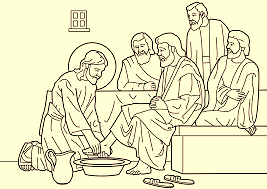 DOMICILIACIÓN BANCARIA DE COLABORACIÓNDATOS DEL TITULAR:DATOS BANCARIOS: IBAN CODE: (escriba con letra clara los 24 dígitos de la cuenta corriente)Si quieres colaborar y realizar el ingreso directamente puedes hacerlo en la cuenta de la Caja Rural RegionalUna vez cumplimentado entregar a la AGRUPACIÓN SANTIAGO APÓSTOL Nº:_______/________   PRIVILEGIOS DE LOS FUNDADORES, PROTECTORES Y BENEFACTORESNombre y Apellidos:Nombre y Apellidos:Domicilio:Domicilio:C.P.-Localidad:C.P.-Localidad:N.I.FTeléfono: Importe periódico:Periodicidad: (Marca con una cruz)      Mensual             Trimestral             Semestral Importe total:DURANTE               PERIODOSFUNDADORMínimo 600 €BENEFACTOR Cualquiera + 300 €PROTECTORCualquiera + de 100 €Muy Sres. míos: Ruego se sirvan atender los recibos domiciliados en esa entidad que, con cargo a mi cuenta indicada anteriormente, les serán presentados al cobro por la AGRUPACIÓN DE SANTIAGO APÓSTOL (Californios) de Cartagena, en concepto de “COLABORACIÓN TERCIO FEMENINO “LAVATORIO DE LOS PIES”, hasta nueva orden. Atentamente,Fdo.: _________________Cartagena, a _____ de _____________________ de201__En cumplimiento con lo dispuesto en la Ley Orgánica 15/1999 de 13 de diciembre, de Protección de Datos de carácter personal, le informamos que sus datos personales han sido incorporados y serán tratados en los ficheros de la Agrupación de Santiago Apóstol (Californios) de Cartagena, con el fin de gestionar las actividades propias de la Agrupación para la realización de este proyecto. Le informamos que puede ejercer los derechos de acceso, rectificación, cancelación y oposición de sus datos de carácter personal solicitándolo por escrito a  la AGRUPACIÓN DE SANTIAGO APÓSTOL (CALIFORNIOS) de Cartagena,  en la Calle Aire 32 30202 de Cartagena.ES2530185751882035885728PRIVILEGIOSCONDICIONESFUNDADORESPrioridad de salida sobre las no fundadoras martes y miércoles santo.Ser mujer.Cumplir con el compromiso económico de fundadora.FUNDADORESPosibilidad de seguir saliendo el martes santo, como representación femenina, una vez pase el tercio femenino al miércoles santo.Ser mujer.Cumplir en su totalidad con el compromiso económico de fundador.FUNDADORESFirmar el acta de fundación del tercio femenino “El lavatorio de los pies”.Cumplir en su totalidad con el compromiso económico de fundador.FUNDADORESRecibir la distinción de fundador en la Cena de Gala de la Agrupación. (Entrega de pin de plata de escudo del tercio femenino).Cumplir en su totalidad con el compromiso económico de fundador.BENEFACTORESRecibir la distinción de Benefactor en la Cena de Gala de la Agrupación. (Entrega de tulipa actual de la Agrupación).Cumplir en su totalidad con el compromiso económico de benefactor.PROTECTORESRecibir la distinción de Protector en la Cena de Gala de la Agrupación. (Entrega de diploma).Cumplir en su totalidad con el compromiso económico de protector.